BOLETÍN DE PRENSA Nº 3Concesión Vial de los Llanos inició intervención en el puente sobre el río HumadeaVillavicencio, marzo 28 de 2017.- La Concesión Vial de los Llanos inició esta semana los trabajos de protección de la estructura y reposición de la pasarela peatonal del puente sobre el río Humadea, localizado en el kilómetro 45+535 de la vía Villavicencio Granada.Las obras consisten en la demolición de la aleta protectora de la pila (aguas arriba), demolición de los gaviones existentes, retiro del material perimetral del sector y construcción de un muro de concreto por medio de pilotes, para reemplazar las aletas existentes. A partir de la fecha, el Concesionario habilitó un paso alterno a un carril en el puente mientras se construye la estructura para contener el material de soporte de la vía en el acceso al puente luego de la demolición de la aleta.Adicionalmente, se colocarán unos elementos de concreto reforzado, denominados hexápodos*, que ayudarán a nivelar el lecho erosionado de la pila central del puente  (ver ilustración al final).Estos hexápodos, por ser unos elementos de concreto reforzado de tamaño importante,  constituyen un riesgo potencial para los bañistas, por lo cual la Concesión Vial de los Llanos les hace un llamado para que en adelante se abstengan de lanzarse al río desde la baranda del puente. Además se les pide que durante la ejecución de los trabajos no se acerquen a la ronda del río o al cauce central.Estos trabajos están programados para terminar a finales del mes de septiembre.Por otro lado, la Concesión Vial de los Llanos informa que a partir del 20 de abril se iniciarán las obras de restitución del puente Marayal, ubicado en el kilómetro 47+853 metros de la vía Villavicencio - Granada. Se estima que los trabajos para reponer la estructura, que fue objeto de un atentado terrorista en 2015, queden terminados hacia el mes de octubre del presente año.En estos sectores con intervención se implementará la señalización necesaria y un plan de manejo de tráfico, por el tiempo que duren las obras, con el fin garantizar el menor traumatismo en la movilidad y brindar seguridad a los usuarios de esta vía.Estas intervenciones obedecen a la priorización hecha por la Agencia Nacional de Infraestructura (ANI) y la Concesión Vial de los Llanos para atender los sectores que requieren mayor atención durante el presente año.J. Cárdenas*Hexápodos y ejemplo de colocación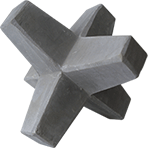 Prefabricado de alta complejidad y técnica, especial para el tratamiento de aguas fuera de control, construcción de espolones, direccionamiento de flujos y diferentes problemas fluviales y marítimos.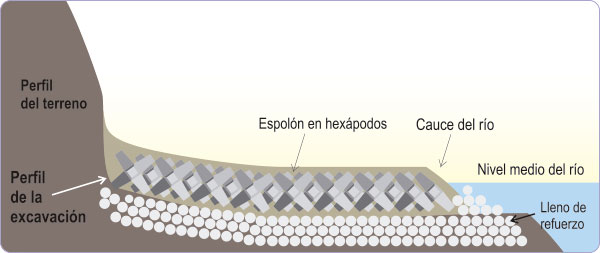 